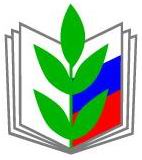 ПРОФЕССИОНАЛЬНЫЙ СОЮЗ РАБОТНИКОВ НАРОДНОГО ОБРАЗОВАНИЯ И НАУКИ РОССИЙСКОЙ ФЕДЕРАЦИИСОЧИНСКАЯ ГОРОДСКАЯ ОРГАНИЗАЦИЯ ПРОФЕССИОНАЛЬНОГО СОЮЗА РАБОТНИКОВ НАРОДНОГО ОБРАЗОВАНИЯ И НАУКИ РОССИЙСКОЙ ФЕДЕРАЦИИ (СОЧИНСКАЯ ГОРОДСКАЯ ОРГАНИЗАЦИЯ ОБЩЕРОССИЙСКОГО ПРОФСОЮЗА ОБРАЗОВАНИЯ)                                                                                                           УТВЕРЖДЕНАпостановлением ПрезидиумаСГО ОбщероссийскогоПрофсоюза образования от 16.01.2024 г. № 25ПРОГРАММА            развития и совершенствования информационной работы Сочинской городской организации Профсоюза образования на 2024 год.I. Введение      В связи с расширением информационных потоков, возрастанием роли информации, развитием новых информационных технологий Профсоюзу требуется принятие адекватных мер в данном направлении его деятельности, которые бы обеспечили его эффективную работу.II. Цели программы	Создание целостной информационной системы в Сочинской городской организации Профсоюза образования.	Настоящая программа ставит своей целью: поиск, освоение и развитие новых информационных технологий для осуществления более эффективной деятельности Профсоюза по защите социально-трудовых,  профессиональных  прав  и интересов членов Профсоюза, широкой информированности профсоюзного актива, членов Профсоюза, общества о деятельности Профсоюза, повышения уровня компетентности профсоюзных кадров и актива, привлечения к активному участию первичных профсоюзных организаций, членов Профсоюза к решению стоящих перед Профсоюзом задач, а также информированность профсоюзного актива, членов Профсоюза и общественности о деятельности городской   организации Профсоюза.	                                Ш. Основные механизмы реализации.3.1. Реализация Программы базируется на взаимодействии всех уровней Профсоюза: - ЦС Профсоюза, ФНПР;- Краснодарская краевая организации Общероссийского Профсоюза образования;- Сочинская городская организации Общероссийского Профсоюза образования;- первичные профсоюзные организации.3.2. Информационная работа обеспечивается силами профсоюзных работников, актива, членов Профсоюза, с привлечением информационного ресурса Профсоюза, Интернета, СМИ на основе действующей нормативно-правовой базы.3.3. Координация и обеспечение информационной работы возлагается на президиум комитета городской организации Профсоюза, выборные органы первичных профсоюзных организаций.IV. Задачи4.1. Приведение информационной работы в соответствие с требованиями и уставными задачами Профсоюза.4.2. Повышение профессионализма и информационной культуры профсоюзных кадров и актива.4.3.	Формирование имиджа городской организации   как одной из основных и наиболее дееспособных на территории города Сочи отраслевых организаций Профсоюза.4.4.	Привлечение внимания общества к проблемам образования и его работников.4.5. Разъяснение стратегических целей и задач Профсоюза, формирование положительного имиджа его среди работников отрасли, общественности.4.6. Обеспечение информационной связи между комитетом городской организации Профсоюза и первичными профсоюзными организациями.4.7. Укрепление материально-технической базы информационной работы.4.8. Способствование развитию современных информационных технологий и созданию целостной информационной системы отраслевого Профсоюза. V. Направления информационной работы.- совершенствование структуры и содержания сложившейся системы информационной деятельности комитета городской организации Профсоюза в соответствии с современными требованиями и ситуацией в отрасли образования4- развитие новых более гибких и современных форм;-  введение новых информационных технологий;-  методическое обеспечение информационной работы;-  организация обучения профактива новым информационным технологиям;- поддержка и распространение лучшего опыта информационной работы первичных профсоюзных организаций;- создание единой информационной среды в городской организации;- систематические выступления председателей первичных профсоюзных организаций, специалистов, членов комитета городской организации Профсоюза по различным проблемам профсоюзной работы в СМИ.VI. Основные мероприятия по реализации Программы.6.1. На уровне городской организации Профсоюза:6.1.1.	Реализация городской Программы развития и совершенствования информационной работы.6.1.2. Сбор и первичный анализ о деятельности Профсоюза, органов государственной и законодательной власти, социально-экономической ситуации в стране, крае, городе, о новых нормативных и правовых актах, опыте и результатах социального партнерства. 6.1.3. Распространение материалов о деятельности Центрального Совета Профсоюза, комитетов краевой и городской организаций Профсоюза. 6.1.4. Подготовка материалов для публикаций в средствах массовой информации с целью освещения о деятельности городской организации Профсоюза и первичных профсоюзных организаций.6.1.5. Издание методических материалов и информационных бюллетеней для первичных профсоюзных организаций, в помощь профсоюзному активу:- подготовка и направление информационных пакетов, содержащих материалы Центрального Совета Профсоюза, комитетов краевой и городской организаций Профсоюза, публикации СМИ с комментариями;6.1.6. Организация обучения профсоюзного актива по вопросам информационной работы.6.1.7. Проведение проверок первичных профсоюзных организаций по организации информационной работы.Анализ состояния информационной работы в первичных профсоюзных организациях:6.1.8. Материально-техническое и методическое обеспечение организации информационной работы. 6.1.9. Организация подписки на газету «Мой    Профсоюз», «Человек труда».6.1.10. Закрепление в отраслевом Соглашении гарантий предоставления выборным профсоюзным органам образовательных организаций безвозмездного пользования средствами связи, в том числе компьютерным оборудованием, электронной почтой и Интернетом.6.1.11. Проведение городского конкурса «Лучший профсоюзный уголок».6.1.12. Проведение городского конкурса «Лучшая профсоюзная страница на сайте образовательной организации».6.2. На уровне первичной профсоюзной организации:6.2.1. Оформление информационных стендов «Профсоюзный уголок».6.2.2. Организация публикаций и выступлений перед членами Профсоюза о деятельности отраслевого Профсоюза, краевой, городской и первичной организации Профсоюза.6.2.3. Обмен информацией о деятельности первичных профсоюзных организаций и комитета городской организации Профсоюза.6.2.4. Закрепление в коллективном договоре гарантий предоставления выборному профоргану безвозмездного пользования средствами связи, в том числе компьютерным оборудованием, электронной почтой, Интернетом.6.2.5. Создание и совершенствование электронных страниц о деятельности первичных профсоюзных организаций на сайтах образовательных организаций. VII. Финансирование Программы.7.1. Финансовое обеспечение Программы осуществляется за счет средств комитета городской организации Профсоюза, средств первичных профсоюзных организаций, предусмотренных соответствующими статьями расходов.                                                      ПЛАН РАБОТЫ по выполнению Программы развития и совершенствования информационной работы Сочинской городской организации Общероссийского Профсоюза образования на 2024 год                                                                                                           УТВЕРЖДЕН                                                                                  постановлением ПрезидиумаСГО ОбщероссийскогоПрофсоюза образования от 16.01.2024 г. № 25№п/пОсновные мероприятияСрокиответственные1Модернизация сайта СГО Общероссийского Профсоюза образования.постоянноАгеева М.А.2Организация подписки на газеты «Мой Профсоюз», «Человек труда»май,октябрьКолесникова Е.В.Наумчик В.Ф.Спесивцева Т.П.3Сбор и анализ информации о деятельности первичных профсоюзных организаций по вопросам, затрагивающим социально-экономические, трудовые интересы членов Профсоюза.постоянноАгеева М.А.,Наумчик В.Ф.Спесивцева Т.П.4Подведение итогов конкурсов «Лучший профсоюзный уголок», «Лучшая электронная профсоюзная страница на сайте образовательного учреждения».декабрьАгеева М.А.Наумчик В.Ф.Спесивцева Т.П.5Подготовка, тиражирование методических материалов по вопросам, затрагивающим социально-экономические, трудовые, правовые интересы членов Профсоюза.постоянноАгеева М. А.6Информационное обеспечение первичных профсоюзных организаций о деятельности ЦС, комитетов краевой, городской организаций Профсоюза.постоянно Агеева М. А.Наумчик В.Ф.Спесивцева Т.П.7Обобщение и распространение опыта работы первичных профсоюзных организаций.постоянноАгеева М А.Наумчик В.Ф.,Спесивцева Т.П.8Создание фотоальбомов о проводимых СГО Профсоюза мероприятиях. постоянно9Подготовка информационных материалов для СМИ.постоянно Наумчик В.Ф.Спесивцева Т.П.председатели ППО10Привлечение первичных профсоюзных организаций к подготовке публикаций в СМИ.постоянно Наумчик В.Ф.Спесивцева Т.П.11Анализ работы по выполнению Программы по совершенствованию информационной работы в СГО Общероссийского Профсоюза образования.1 раз в годАгеева М. А.12Работа по созданию и наполняемости электронных страничек первичных профсоюзных организаций на сайтах образовательных организаций.постоянноНаумчик В.Ф.,Спесивцева Т.П.13Проведение проверок первичных профсоюзных организаций по информационной работе.постоянно14Распространение лучшего опыта информационной работы первичных профсоюзных организаций.постоянноАгеева М.А.15Анализ работы первичных профсоюзных организаций по обновлению электронных страничек   на сайтах образовательных организаций.ежеквартальноНаумчик В.Ф.Спесивцева Т.П.